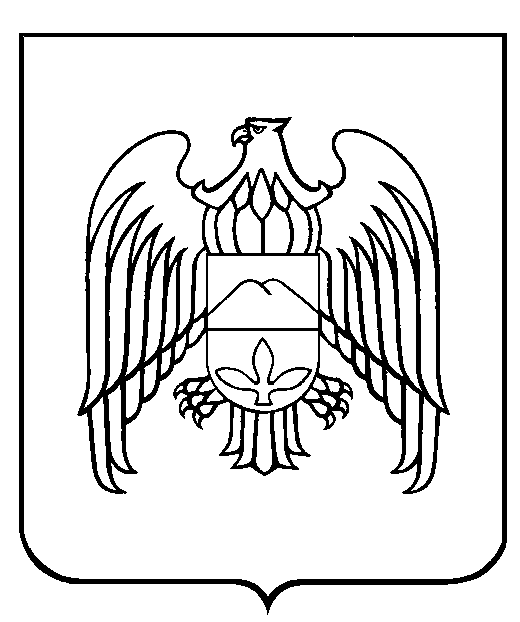 МЕСТНАЯ АДМИНИСТРАЦИЯ ПРОХЛАДНЕНСКОГО МУНИЦИПАЛЬНОГО РАЙОНА КАБАРДИНО-БАЛКАРСКОЙ РЕСПУБЛИКИКЪЭБЭРДЕЙ - БАЛЪКЪЭР РЕСПУБЛИКЭМ ЩЫЩ ПРОХЛАДНЭ МУНИЦИПАЛЬНЭ  РАЙОНЫМ И ЩIЫПIЭ АДМИНИСТРАЦЭКЪАБАРТЫ-МАЛКЪАР РЕСПУБЛИКАНЫ ПРОХЛАДНА МУНИЦИПАЛЬНА  РАЙОНУНУ ЖЕР-ЖЕРЛИ АДМИНИСТРАЦИЯСЫ Об утверждении Порядка формирования, утверждения и веденияплана-графика закупок товаров, работ, услуг для обеспечениямуниципальных нужд Прохладненского муниципального района КБР         В соответствии с частью 5 статьи 21 Федерального закона от 05.04.2013 № 44-ФЗ «О контрактной системе в сфере закупок товаров, работ, услуг для обеспечения государственных и муниципальных нужд», Федеральным законом от 06.10.2003 № 131-ФЗ «Об общих принципах организации местного самоуправления в Российской Федерации», постановлением Правительства Российской Федерации от 05.06.2015 № 554 «О требованиях к формированию, утверждению и ведению плана-графика закупок товаров, работ, услуг для обеспечения нужд субъекта Российской Федерации и муниципальных нужд, а также требованиях к форме плана-графика закупок товаров, работ, услуг», Уставом Прохладненского муниципального района, Решением Совета местного самоуправления Прохладненского муниципального района КБР от 05.03.2014г. № 29/5 «О Порядке взаимодействия уполномоченного органа и муниципальных заказчиков Прохладненского муниципального района», местная администрация Прохладненского муниципального района КБРП О С Т А Н О В Л Я Е Т:              1. Утвердить Порядок формирования, утверждения и ведения плана-графика закупок товаров, работ, услуг для обеспечения муниципальных нужд Прохладненского муниципального района КБР (далее Порядок) согласно приложению к настоящему постановлению.2. Отделу муниципальных закупок местной администрации Прохладненского муниципального района КБР (Шомахов В.А.) разместить Порядок на официальном сайте  единой информационной системы в сфере закупок в информационно-телекоммуникационной сети «Интернет» в течение 3 дней со дня его утверждения.     3. Рекомендовать местным администрациям сельских поселений Прохладненского муниципального района КБР издать аналогичные постановления.4. Контроль за исполнением настоящего постановления возложить на заместителя главы местной администрации Прохладненского муниципального района КБР по экономике, имущественным и правовым вопросам Заставского А.Д.5. Настоящее постановление вступает в силу с момента его подписания.                                                                                               Приложение Утвержден постановлением местнойадминистрации Прохладненскогомуниципального района КБРот __.___.2016 г. № ___Порядокформирования, утверждения и ведения плана-графика закупок товаров, работ, услуг для обеспечения муниципальных нужд Прохладненского муниципального района КБР1. Общие положения 1.1. Настоящий Порядок формирования, утверждения и ведения плана-графика закупок товаров, работ, услуг для обеспечения муниципальных нужд Прохладненского муниципального района КБР (далее Порядок) устанавливает сроки и порядок действий заказчиков Прохладненского муниципального района КБР при формировании, утверждении и ведении плана-графика закупок товаров, работ, услуг для обеспечения муниципальных нужд (далее план-график закупок) в соответствии с Федеральным законом от 5 апреля 2013 г. №44-ФЗ «О контрактной системе в сфере закупок товаров, работ, услуг для обеспечения государственных и муниципальных нужд» (далее Федеральным законом о контрактной системе).1.2. Понятия, используемые в настоящем Порядке, применяются в том же значении, что и в Федеральном законе о контрактной системе. 1.3. Заказчики осуществляют формирование, ведение плана-графика закупок, внесение в него изменений с использованием   единой информационной системы в сфере закупок.               2. Формирование и утверждение плана-графика закупок.       2.1. Планы-графики закупок формируются и утверждаются в течение 10 рабочих дней муниципальными заказчиками, действующими от имени муниципального образования Прохладненский муниципальный район КБР, - со дня доведения до соответствующего муниципального заказчика объема прав в денежном выражении на принятие и (или) исполнение обязательств в соответствии с бюджетным законодательством Российской Федерации и правовыми актами Прохладненского муниципального района КБР.           2.2. План-график закупок формируется в виде единого документа с учетом требований к форме планов-графиков закупок товаров, работ, услуг, установленных законодательством Российской Федерации.  2.3. Планы-графики закупок формируются заказчиками, указанными в пункте 2.1 настоящего Порядка, ежегодно на очередной финансовый год в соответствии с планом закупок не позднее срока, установленного пунктом 2.1 настоящего Порядка, с учетом следующих положений:- формируют планы-графики закупок после внесения проекта решения об утверждении бюджета Прохладненского муниципального района на очередной финансовый год и плановый период на рассмотрение Советом местного самоуправления Прохладненского муниципального района КБР; - утверждают сформированные планы-графики закупок, после их уточнения (при необходимости) и доведения до муниципальных заказчиков объема прав в денежном выражении на принятие и (или) исполнение обязательств в соответствии с бюджетным законодательством Российской Федерации и правовыми актами Прохладненского муниципального района КБР.     2.4. В план-график закупок включается перечень товаров, работ, услуг, закупка которых осуществляется путем проведения конкурса (открытого конкурса, конкурса с ограниченным участием, двухэтапного конкурса), аукциона в электронной форме, запроса котировок, запроса предложений, закупки у единственного поставщика (исполнителя, подрядчика), а также способом определения поставщика (подрядчика, исполнителя), устанавливаемым Правительством Российской Федерации в соответствии со статьей 111 Федерального закона о контрактной системе.          2.5. В план-график закупок включается информация о закупках, об осуществлении которых размещаются извещения в течение года, на который утвержден план-график закупок, а также о закупках у единственного поставщика (подрядчика, исполнителя), контракты с которым планируются к заключению в течение года, на который утвержден план-график закупок.    2.6. В случае если период осуществления закупки, включаемой в план-график закупок заказчиков, указанных в пункте 2.1 Порядка,  в соответствии с бюджетным законодательством Российской Федерации, превышает срок, на который утверждается план-график закупок, в план-график закупок также включаются сведения о закупке на весь срок исполнения контракта.                                  3. Ведение плана-графика закупок.           3.1. Заказчики, указанные в пункте 2.1 настоящего Порядка, ведут планы-графики закупок в соответствии с положениями Федерального закона о контрактной системе и настоящего Порядка. Внесение изменений в планы-графики закупок осуществляется в случае внесения изменений в план закупок, а также в следующих случаях:            а) изменение объема и (или) стоимости планируемых к приобретению товаров, работ, услуг, выявленные в результате подготовки к осуществлению закупки, вследствие чего поставка товаров, выполнение работ, оказание услуг в соответствии с начальной (максимальной) ценой контракта, предусмотренной планом-графиком закупок, становится невозможной;           б) изменение планируемой даты начала осуществления закупки, сроков и (или) периодичности приобретения товаров, выполнения работ, оказания услуг, способа определения поставщика (подрядчика, исполнителя), этапов оплаты и (или) размера аванса, срока исполнения контракта;           в) отмена заказчиком закупки, предусмотренной планом-графиком закупок;   г) образовавшаяся экономия от использования в текущем финансовом году бюджетных ассигнований в соответствии с законодательством Российской Федерации;            д) выдача предписания органами контроля, определенными статьей 99 Федерального закона о контрактной системе, об устранении нарушения законодательства Российской Федерации в сфере закупок,  в том числе об аннулировании процедуры определения поставщиков (подрядчиков, исполнителей);            е) реализация решения, принятого заказчиком по итогам обязательного общественного обсуждения закупки;           ж) возникновение обстоятельств, предвидеть которые на дату утверждения плана-графика закупок было невозможно. 3.2. Внесение изменений в план-график закупок по каждому объекту закупки осуществляется не позднее чем за 10 дней до дня размещения в единой информационной системе в сфере закупок извещения об осуществлении закупки, направления приглашения принять участие в определении поставщика (подрядчика, исполнителя), за исключением случая, указанного в 3.3 настоящего Порядка, а в случае, если в соответствии с Федеральным законом о контрактной системе не предусмотрено размещение извещения об осуществлении закупки или направление приглашения принять участие в определении поставщика (подрядчика, исполнителя), - до даты заключения контракта.3.3. В случае осуществления закупок путем проведения запроса котировок в целях оказания гуманитарной помощи либо ликвидации последствий чрезвычайных ситуаций природного или техногенного характера в соответствии со статьей 82 Федерального закона о контрактной системе внесение изменений в план-график закупок осуществляется в день направления запроса о предоставлении котировок участникам закупок, а в случае осуществления закупки у единственного поставщика (подрядчика, исполнителя) в соответствии с пунктами 9 и 28 части 1 статьи 93 Федерального закона о контрактной системе - не позднее чем за один день до даты заключения контракта.3.4. План-график закупок содержит приложения, содержащие обоснования в отношении каждого объекта закупки, подготовленные в порядке, установленном Правительством Российской Федерации в соответствии с частью 7 статьи 18 Федерального закона о контрактной системе, в том числе:обоснование начальной (максимальной) цены контракта или цены контракта, заключаемого с единственным поставщиком (подрядчиком, исполнителем), определяемых в соответствии со статьей 22 Федерального закона о контрактной системе;обоснование способа определения поставщика (подрядчика, исполнителя) в соответствии с главой 3 Федерального закона о контрактной системе, в том числе дополнительные требования к участникам закупки (при наличии таких требований), установленные в соответствии с частью 2 статьи 31 Федерального закона о контрактной системе.3.5. Настоящий Порядок предусматривает соответствие включаемой в план-график закупок информации показателям плана закупок, в том числе:а) соответствие включаемых в план-график закупок идентификационных кодов закупок идентификационному коду закупки, включенному в план закупок;б) соответствие включаемой в план-график закупок информации о начальных (максимальных) ценах контрактов, ценах контрактов, заключаемых с единственным поставщиком (подрядчиком, исполнителем), и об объемах финансового обеспечения (планируемых платежей) для осуществления закупок на соответствующий финансовый год включенной в план закупок информации об объеме финансового обеспечения (планируемых платежей) для осуществления закупки на соответствующий финансовый год.«__»  _________ 2016г.ПОСТАНОВЛЕНИЕ ПОСТАНОВЛЕНЭБЕГИМ№ ______№ ______№ ______   Глава местной администрации   Прохладненского муниципального района                                 И. В. Ячный